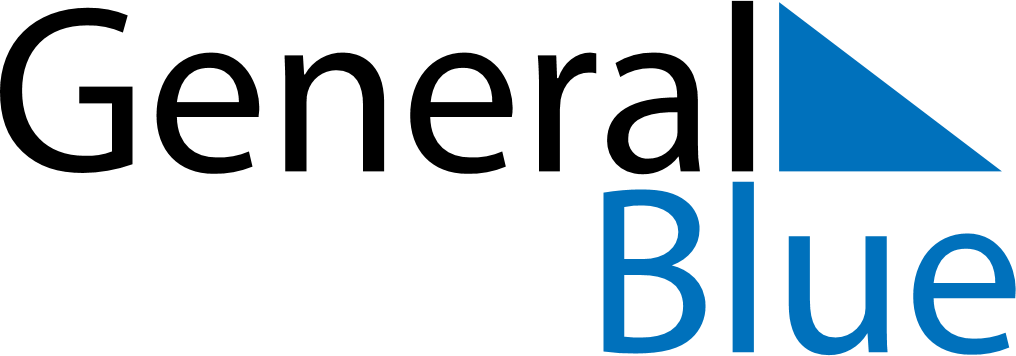 June 2024June 2024June 2024June 2024June 2024June 2024June 2024Plasencia, Extremadura, SpainPlasencia, Extremadura, SpainPlasencia, Extremadura, SpainPlasencia, Extremadura, SpainPlasencia, Extremadura, SpainPlasencia, Extremadura, SpainPlasencia, Extremadura, SpainSundayMondayMondayTuesdayWednesdayThursdayFridaySaturday1Sunrise: 6:57 AMSunset: 9:46 PMDaylight: 14 hours and 49 minutes.23345678Sunrise: 6:57 AMSunset: 9:47 PMDaylight: 14 hours and 50 minutes.Sunrise: 6:56 AMSunset: 9:48 PMDaylight: 14 hours and 51 minutes.Sunrise: 6:56 AMSunset: 9:48 PMDaylight: 14 hours and 51 minutes.Sunrise: 6:56 AMSunset: 9:49 PMDaylight: 14 hours and 52 minutes.Sunrise: 6:56 AMSunset: 9:49 PMDaylight: 14 hours and 53 minutes.Sunrise: 6:55 AMSunset: 9:50 PMDaylight: 14 hours and 54 minutes.Sunrise: 6:55 AMSunset: 9:50 PMDaylight: 14 hours and 55 minutes.Sunrise: 6:55 AMSunset: 9:51 PMDaylight: 14 hours and 56 minutes.910101112131415Sunrise: 6:55 AMSunset: 9:52 PMDaylight: 14 hours and 56 minutes.Sunrise: 6:55 AMSunset: 9:52 PMDaylight: 14 hours and 57 minutes.Sunrise: 6:55 AMSunset: 9:52 PMDaylight: 14 hours and 57 minutes.Sunrise: 6:54 AMSunset: 9:53 PMDaylight: 14 hours and 58 minutes.Sunrise: 6:54 AMSunset: 9:53 PMDaylight: 14 hours and 58 minutes.Sunrise: 6:54 AMSunset: 9:54 PMDaylight: 14 hours and 59 minutes.Sunrise: 6:54 AMSunset: 9:54 PMDaylight: 14 hours and 59 minutes.Sunrise: 6:54 AMSunset: 9:54 PMDaylight: 15 hours and 0 minutes.1617171819202122Sunrise: 6:54 AMSunset: 9:55 PMDaylight: 15 hours and 0 minutes.Sunrise: 6:54 AMSunset: 9:55 PMDaylight: 15 hours and 0 minutes.Sunrise: 6:54 AMSunset: 9:55 PMDaylight: 15 hours and 0 minutes.Sunrise: 6:55 AMSunset: 9:55 PMDaylight: 15 hours and 0 minutes.Sunrise: 6:55 AMSunset: 9:56 PMDaylight: 15 hours and 0 minutes.Sunrise: 6:55 AMSunset: 9:56 PMDaylight: 15 hours and 1 minute.Sunrise: 6:55 AMSunset: 9:56 PMDaylight: 15 hours and 1 minute.Sunrise: 6:55 AMSunset: 9:56 PMDaylight: 15 hours and 1 minute.2324242526272829Sunrise: 6:56 AMSunset: 9:57 PMDaylight: 15 hours and 0 minutes.Sunrise: 6:56 AMSunset: 9:57 PMDaylight: 15 hours and 0 minutes.Sunrise: 6:56 AMSunset: 9:57 PMDaylight: 15 hours and 0 minutes.Sunrise: 6:56 AMSunset: 9:57 PMDaylight: 15 hours and 0 minutes.Sunrise: 6:57 AMSunset: 9:57 PMDaylight: 15 hours and 0 minutes.Sunrise: 6:57 AMSunset: 9:57 PMDaylight: 14 hours and 59 minutes.Sunrise: 6:57 AMSunset: 9:57 PMDaylight: 14 hours and 59 minutes.Sunrise: 6:58 AMSunset: 9:57 PMDaylight: 14 hours and 59 minutes.30Sunrise: 6:58 AMSunset: 9:57 PMDaylight: 14 hours and 58 minutes.